Publicado en Madrid el 18/01/2023 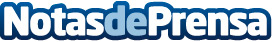 Las expertas de marcas como Medik8, Ambari y Omorovicza explican el exfoliante a aplicar según cada pielSegún las características fundamentales de cada piel se debe usar un tipo de exfoliante u otro para que realmente sea efectivoDatos de contacto:Gerardo Peña936971730Nota de prensa publicada en: https://www.notasdeprensa.es/las-expertas-de-marcas-como-medik8-ambari-y Categorias: Consumo Belleza http://www.notasdeprensa.es